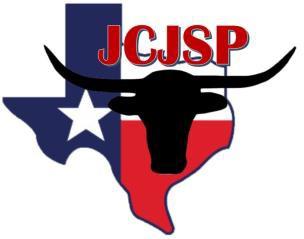   Johnson County Junior Sheriff’s Posse 2024 Membership Application***Membership - $20/each member or $50/ if 3 or more( siblings)*** Age Groups: Leadline, 6 & Under, 7-9, 10-12, 13-15, 16-18***PARENT/GUARDIAN:____________________________________________ PHONE NUMBER:____________________________MEMBER ADDRESS:________________________________________________________________________________________EMERGENCY CONTACT:_________________________________________ PHONE NUMBER:_____________________________SENIOR POSSE MEMBER:____________________________________________________________________________________EMAIL:__________________________________________________________________________________________________                                                                                             Member Waiver of LiabilityMother, Father, or Legal Guardian of the above-named applicant who has applied for entrance in the Johnson County Junior Sheriff's Posse (JCJSP), who upon their oath deposes and says this applicant is a capable rodeo performer and hereby give permission for the said applicant to participate in any event in any Johnson County Junior Sheriff's Posse (JCJSP), and do hereby release the Johnson County Junior Sheriff's Posse (JCJSP) and its advisors/directors/employees/stock contractors and their workers from all liability in case of an accident, injury and/or death to the applicant or their animals. Permission is also given to the emergency medical personnel and/or nearest hospital to administer emergency medical treatment for injuries he or she may incur while participating in any Johnson County Junior Sheriff's Posse (JCJSP) approved rodeo. Each contestant is responsible for their own medical insurance and payment of all expenses resulting from such medical treatment Johnson County Junior Sheriff's Posse (JCJSP) assumes no responsibility for any loss due to theft. Under Texas law, an equine professional is not liable for any injury to or the death of a participant in equine activities resulting from the inherent risk of equine activities. The applicant attests that he or she has not reached their twentieth (18th) birthday on or before January 1, 2024.I have read the above-mentioned waiver of liability, and the rules and general rules for the JCJSP and hereby agree to abide by them.Parent/Guardian Signature: __________________________________________________ Date: _________________________ 	Photography Waiver - Check One: (i.e. JCJSP website, Facebook, news articles, general advertisement, etc.).YES - I give permission to have my child’s photo shared publicly on social media.NO - I do not give permission to have my child’s photo shared publicly on social media.Member Name:Male/Female(M/F)Age as of 1/1/2024Age Group (see below)Membership Amount$$$$$  Credit Card fee ($1.00 per transaction)$   Total Membership Amount Due:  Total Membership Amount Due:  Total Membership Amount Due:  Total Membership Amount Due:$  PAID WITH (CIRCLE ONE)CASH CHECK CARD  #